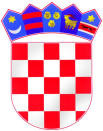 REPUBLIKA HRVATSKAZAGREBAČKA ŽUPANIJAOPĆINA BRDOVECOSNOVNA ŠKOLA IVANA PERKOVCA10292 Šenkovec, Zagrebačka 30tel./fax 01/3395-758e-mail: os-ivana-perkovca@zg.htnet.hrKLASA. 003-06/20-01/12URBROJ: 238/03-33-01-20-3Šenkovec, 29.12.2020.Z A K L J U Č C I46. sjednice Školskog odboraodržane u utorak, 29.12.2020. godine, s početkom u 12:00 sati u Osnovnoj školi  Ivana Perkovca Nazočni:  Božica Krulić, Vladimir Novaković,  Gordana Štefančić, Nikša     Crljen,  Zlatko Šoštarić - članovi,  Vesna Javor- ravnateljica Škole Nisu nazočni:  Miroslav Bukovinski, Marina Pokupec (opravdano nenazočni)Z a k l j u č a k  1.Jednoglasno se prihvaća zapisnik 45. sjednice Školskog odbora, KLASA: 003-06/20-01/11,  URBROJ: 238/03-33-01-20-3, od  17.11.2020. godine.       Z a k l j u č a k   2.Jednoglasno se donosi  Odluka  o donošenju II. Rebalansa Financijskog plana Osnovne škole Ivana Perkovca za 2020. godinu.Z a k l j u č a k   3.Jednoglasno se donosi Odluka o donošenju Financijskog plana Osnovne škole Ivana Perkovca za 2021. godinu  s projekcijama za 2022. i 2023. godinu i obrazloženjem.Z a k l j u č a k  4.Jednoglasno se donosi  Odluka o donošenju Plana nabave za 2021. godinu.Z a k l j u č a k  5.Jdnoglasno se (5 glasova „za“) donosi  Odluka a o donošenju Pravilnika o upravljanju dokumentarnim gradivom.	Zapisničarka					Predsjednica Školskog odbora             Marina Valenčak				         Gordana Štefančić